Inventarisatielijst verhuizing via Trans&Fer 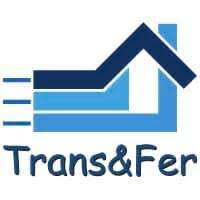 ContactgegevensNaam:Telefoonnummer:Voorkeur datum verhuizing:Gegevens huidige adresAdres:Postcode + woonplaats:Woonetage:Toegang woning:⃝ Eigen ingang⃝ Trappenhuis ⃝ Achterzijde woning⃝ Anders namelijk …Parkeermogelijkheid voor de deur:⃝ Ja        ⃝ Nee    Geschatte aantal dozen:Wens je gebruik te maken van :⃝ Verhuur van verhuisdozen⃝ Montage service (in en uit elkaar monteren van meubels)⃝ Inpakservice⃝ Een verhuislift *Gegevens nieuwe adresAdres:Postcode + woonplaats:Woonetage:Toegang woning:⃝ Eigen ingang⃝ Trappenhuis ⃝ Achterzijde woning⃝ Anders namelijk …Parkeermogelijkheid voor de deur:⃝ Ja        ⃝ Nee    Geschatte aantal dozen:Wens je gebruik te maken van :⃝ Verhuur van verhuisdozen⃝ Montage service (in en uit elkaar monteren van meubels)⃝ Uitpakservice⃝ Een verhuislift ** een verhuislift is noodzakelijk in geval van een smalle doorgang of indien er spullen getild moeten worden die te zwaar zijn om met 2 personen te verplaatsen.* een verhuislift is noodzakelijk in geval van een smalle doorgang of indien er spullen getild moeten worden die te zwaar zijn om met 2 personen te verplaatsen.* een verhuislift is noodzakelijk in geval van een smalle doorgang of indien er spullen getild moeten worden die te zwaar zijn om met 2 personen te verplaatsen.